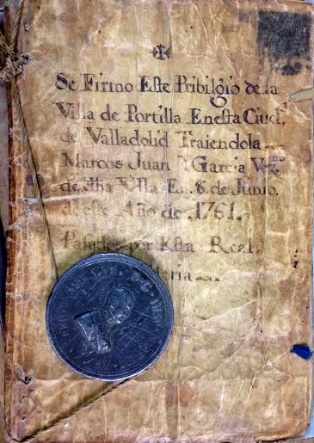 II CONGRESO INTERNACIONAL DE JÓVENES INVESTIGADORES UNIVERSIDAD DE LEÓNFORMULARIO DE SOLICITUD DE INSCRIPCIÓNMarque con una cruz su papel en el congreso: COMUNICANTE (Cuota 25 €) TÍTULO DE LA COMUNICACIÓN: ………………………………………………………………………………………………………………………………………………………………………………………………………………………………………………………………………………………PRESENTA POSTER (Cuota 20 €) TÍTULO DEL POSTER:………………………………………………………………………………………………………………………………………………………………………………………………………………………………………………………………………………………ASISTENTE            (Cuota 15 €)APELLIDOS, NOMBREDNIUNIVERSIDAD O ENTIDAD DE ORIGENE-MAIL DE CONTACTODIRECCIÓNPOBLACIÓNCÓDIGO POSTALPROVINCIAPAÍSFORMA DE PAGO: el ingreso de la cuota correspondiente se realizará en la cuenta bancaria de Caja España ES 7821084200800030101719, indicando en el concepto II Congreso Mundo Hispánico y el nombre de la persona inscrita. El resguardo del pago será enviado junto con la hoja de inscripción a la Secretaría Técnica del Congreso.SECRETARÍA TÉCNICA: c.jovenesinvestigadores.ule@gmail.com